OPORTUNIDAD EN LA ATENCIÓNATENCIÓN POR CANALESPERCEPCIÓN CIUDADANAPLAN DE ACCIÓNINTERVENCIÓN DE CONTROL INTERNO DISCIPLINARIOOPORTUNIDAD EN LA ATENCIÓNTabla No. 1 -  Documentos Ingresados vs. Documentos TipificadosDurante este trimestre del año 2018, periodo comprendido entre el primero (1) de Julio y el treinta (30) de Septiembre, la Agencia recibió un total de treinta y cinco mil setecientos sesenta y ocho documentos (35.768), en contraste con los treinta y cinco mil cuatrocientos cuarenta y seis (35.446) recibidos en el mismo periodo de la vigencia 2017, lo que evidencia un aumento del 0.9%. De los treinta y cinco mil setecientos sesenta y ocho documentos (35.768), el grupo de atención al ciudadano, una vez conocido su contenido, tipificó como peticiones, quejas, reclamos, denuncias, sugerencias, consultas, solicitudes de información, entre otros, un total de mil cuatrocientos setenta y dos (1.472), que corresponde al 4.1% del total de documentos ingresados.El comportamiento que se ha venido evidenciando en la atención a peticiones, en el tercer trimestre de la vigencia 2018, es el siguiente:Tabla No. 2 - Cumplimiento PQRS 2017 vs. 2018 – Tercer TrimestreGrafica  No. 1 - Cumplimiento PQRS 2016 vs. 2017 –Tercer TrimestrePara el año 2018, el Grupo de Atención al Ciudadano tiene dentro de sus objetivos disminuir el porcentaje de incumplimiento a respuestas por derechos de petición, que desde la vigencia anterior reflejaba un 2%. Las acciones para bajar en un punto este porcentaje de incumplimiento son estimulantes, ya que, para el cierre del tercer trimestre de 2018, muestra un incumplimiento del 1.7% en las respuestas a PQSR. Este porcentaje se pondera a partir del seguimiento uno a uno de los 184 documentos que figuran como INCUMPLE/SIN RESPUESTA en el total general de documentos tipificados, que asciende a 1.472; de manera que luego de su revisión, análisis y depuración son 26 trámites que efectivamente están SIN RESPUESTA en el sistema.Tabla No. 3 - Clasificación de algunas PQRS - Tercer Trimestre 2018Gráfica No. 2 – Clasificación de algunas PQRS - Tercer Trimestre 2018Es oportuno dar a conocer que el grupo de Atención al Ciudadano luego de obtener la información general de los trámites de petición conocidos en el tercer trimestre, lleva a cabo una nueva revisión de aquellas peticiones que se registran como “INCUMPLE/SIN RESPUESTA” en aras de poder verificar si ciertamente la entidad desatendió su deber de respuesta en oportunidad o si surgió alguna circunstancia distinta que llevara a este resultado; para lo cual se detiene a ver la trazabilidad de cada uno de los radicados que se relacionan con dicha calificación, y a partir de allí logra una conclusión sobre lo acontecido en cada trámite, de lo que se deja anotación en el insumo soporte.Anotada esta claridad y una vez verificado cada uno de los radicados que en este renglón se ubican, se pudo establecer que:Tabla No. 4 – Clasificación - Solicitudes sin respuesta Es importante anotar que para el tercer trimestre de la vigencia 2018, y tras hacer una revisión sobre cada uno de los radicados que reportan como incumplidos en el cuadro general que arroja ORFEO, se encontró que el 64% de éstas peticiones cumplen en término y cuentan con documento de respuesta en el sistema, por lo que no debieron ser clasificadas como incumplidas, situación que se reportó al área de Archivo y Correspondencia.Gráfica No. 3 - Clasificación - Solicitudes sin respuestaEl Grupo de Atención al Ciudadano tipificó 42 documentos como solicitudes de Entes de Control, lo que porcentualmente corresponde al 2.8% del total de documentos tipificados, y de los cuales el 83% obtuvo respuesta oportuna y el 10% figura incumplido.La Agencia durante el tercer trimestre de 2018 ha recibido peticiones en traslado y ha dado traslado de peticiones a un total de ciento cuarenta y siete (147) documentos, primando los traslados del  Ministerio de Transporte y la Presidencia de la República.Para este tercer trimestre de 2018, la ANI recibió 783 solicitudes de personas jurídicas, correspondientes al 53.1% del total de documentos tipificados, de las cuales 3 se hicieron a través de nuestro canal vía web y las 780 restantes, se efectuaron de manera presencial radicando en la ventanilla de la entidad o a través del correo oficial contactenos@ani.gov.co. Del total de requerimientos recibidos, la mayoría obedeció a derechos de petición y a solicitudes de la Concesión.Gráfica No. 4 – Canales  - Solicitudes Personas JurídicasSe recibieron 64 solicitudes de Acceso a la Información  tipificados. Durante el TERCER trimestre de la vigencia 2018 se negó el acceso a la información, en cinco (05) eventos, dos por tratarse de Iniciativas Privadas que tienen carácter confidencial de acuerdo al artículo 14 de la ley 1508 de 2012, dos más por no existir claridad suficiente sobre el objeto y los fundamentos de la solicitud, y una por no especificarse el periodo de tiempo para el cual se requiere la información solicitada, en cuyo caso se solicitó aclaración al peticionario.Se recibieron 163 solicitudes por Página Web que corresponden al 11 % del total de documentos tipificados en sus diversas modalidades, de las cuales tres (3) fueron elevadas por personas jurídicas.En lo que respecta a las peticiones presentadas por los Concesionarios y/o las Interventorías, la ANI recibió para éste tercer trimestre del año un total de 53 solicitudes. El comportamiento de respuesta a dichos requerimientos se muestra a continuación:Tabla No. 5 – Peticiones – Concesiones e Interventorías Gráfica No. 5 – Peticiones  - Concesiones e InterventoríasLas 3 áreas de la Agencia con mayor número de peticiones asignadas son en su orden:Vicepresidencia EjecutivaVicepresidencia de Gestión ContractualGerencia Jurídico PredialLos temas más consultados por la ciudadanía, fueron información sobre el trámite de permisos seguido por pagos y compra de predios, e  información general sobre proyectos a cargo de la entidad.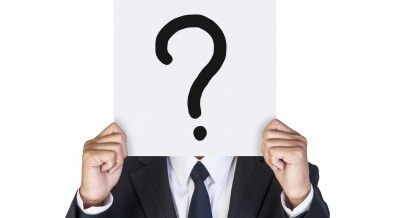 Como parte de la dinámica que comporta la labor de recepción de PQRS al interior de la Agencia, a continuación se destacan algunos de  los temas sobre los que los ciudadanos presentaron reclamos, quejas y denuncias a la entidad:Tabla No. 6 – Top – Reclamos, Quejas, Denuncias El Grupo de Atención al Ciudadano hizo seguimiento a las PQRS que se encontraban “EN TÉMINO” para el segundo trimestre del año 2018, arrojando los siguientes resultados:Tabla No. 7– Seguimiento - Solicitudes en términoGráfica No. 6 – Seguimiento  - Solicitudes en términoDe acuerdo con la trazabilidad de las peticiones, se refleja un 86% de cumplimiento en lo que respecta a las PQRS en término para el SEGUNDO trimestre del año 2018.ATENCIÓN por canalesDel total de llamadas telefónicas recibidas -1100-, Atención al Ciudadano registró un total de 374 que se enfocaron en requerimientos sobre temas misionales o de trámite en la entidad, como solicitud de compra y pago de predios, permisos de uso y ocupación de vía concesionada, seguimiento a radicados e información general de los proyectos. Así mismo se tiene que este canal fue mayormente utilizado por el género masculino y el área sobre la que recayó el mayor número de atenciones fue la Vicepresidencia Ejecutiva, seguida de la Vicepresidencia de Planeación Riesgos y Entorno y la Vicepresidencia de Gestión Contractual.Gráfica No. 7 – Canales  de Atención al PúblicopERCEPCIÓN CIUDADANAEn atención directa al público se recibieron un total de 15.172 personas durante el tercer trimestre de la vigencia 2018. Entre aquellos ciudadanos que fueron atendidos de manera presencial, un total de 57 decidió diligenciar voluntariamente el formulario de “Atención directa al Público” que arrojó los siguientes resultados frente a la percepción de la atención recibida: A la pregunta: ¿La atención e información fue clara, oportuna y completa? 55 de ellos respondieron (SI), es decir el 96%,  1 respondió (NO), lo que corresponde al 2%, mientras que 1 no opinó al respecto, lo que porcentualmente corresponde al 2%. Así lo ilustra la siguiente tabla:Tabla No. 8 – Percepción – Atención PresencialGráfica No. 8 – Percepción – Atención PresencialLos ciudadanos que hicieron requerimientos a la Agencia durante el tercer trimestre del año 2018 pudieron hacer seguimiento a sus números de radicados por medio de la página web de la entidad, y allí de manera voluntaria cuarenta y un (41) personas diligenciaron la encuesta de satisfacción, cuyos resultados se reflejan a continuación:Tabla No. 9– Percepción – Atención Página WebGráfica No. 9 – Percepción – Atención Página WebEs importante anotar que adelantada la trazabilidad y análisis a cada uno de los radicados enunciados por los ciudadanos en la encuesta, en particular aquellos que calificaron con 1 punto la atención del trámite que surtieron ante la Agencia, se pudo evidenciar que en dos casos los ciudadanos consultaron radicados de salida y no de entrada; existe descontento frente a las comunicaciones generadas por la Agencia en lo que respecta a los tiempos de notificación de las respuestas. Desde la creación de la figura del MENSAJERO en la Agencia Nacional de Infraestructura, la dinámica de participación de los ciudadanos se ha enfocado en diversas manifestaciones frente a las preguntas planteadas por el Grupo de Atención al Ciudadano.Para el tercer trimestre del año, el equipo de Atención al Ciudadano quiso innovar en la manera como el ciudadano interactúa con la Agencia, por lo que dispuso en la recepción del segundo piso de la entidad, de un mensajero en forma de cono transparente que invita  a las personas que diariamente nos visitan a compartirnos sus ideas o inquietudes.Imagen No. 1 – Mensajero ANI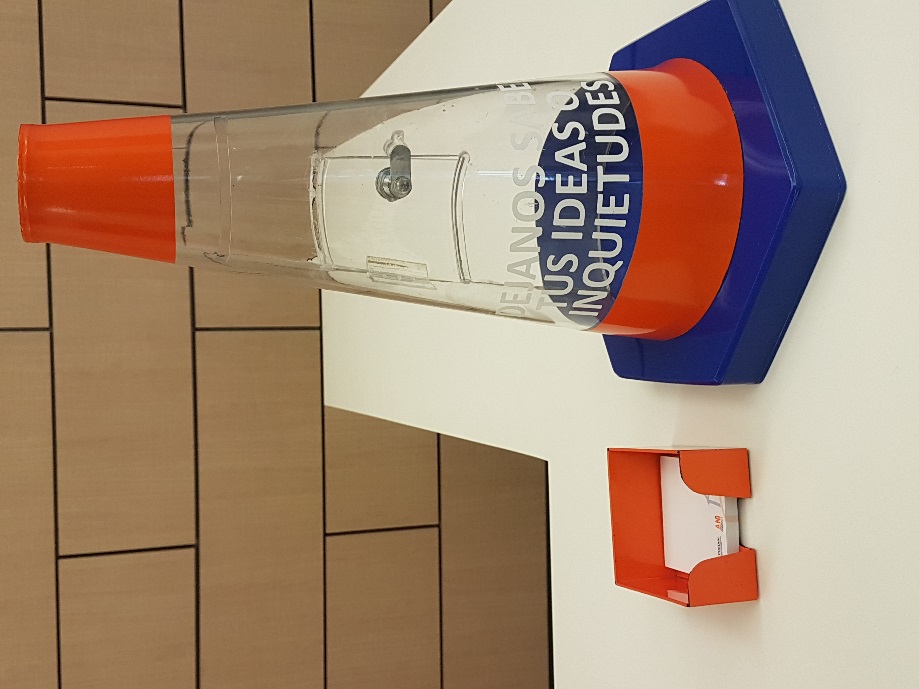 A continuación se muestran las manifestaciones hechas por los ciudadanos  para este tercer trimestre del año: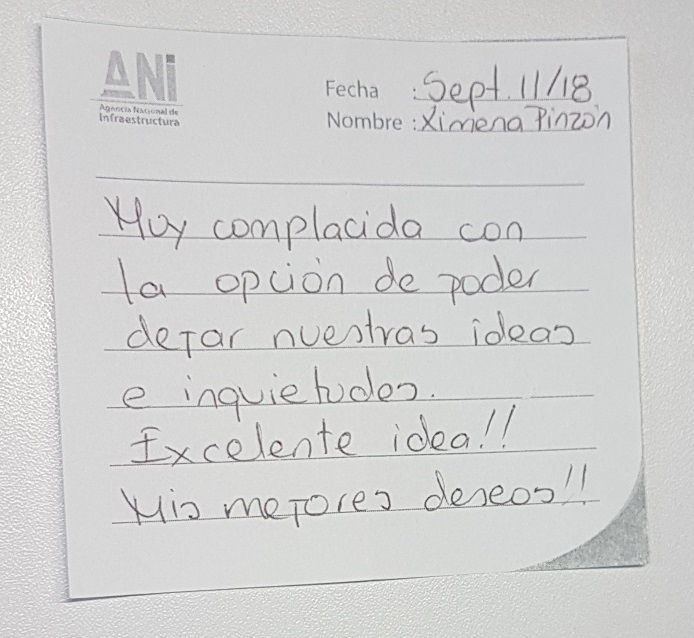 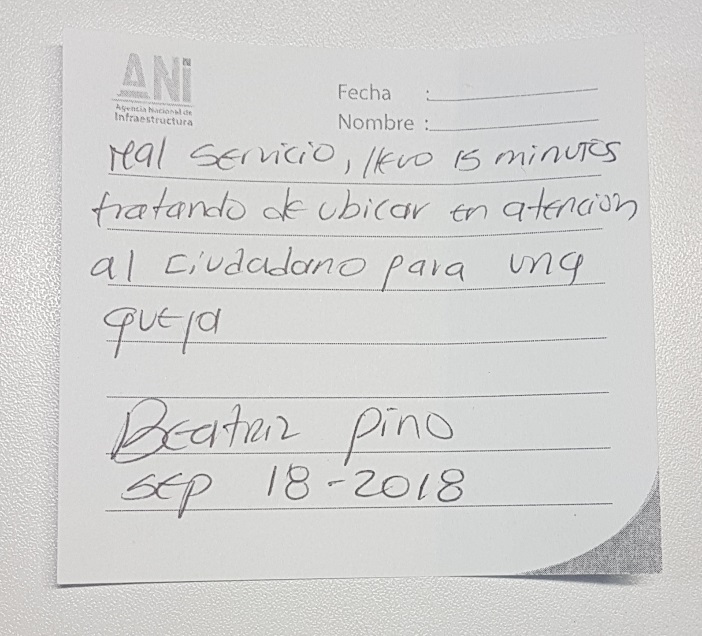 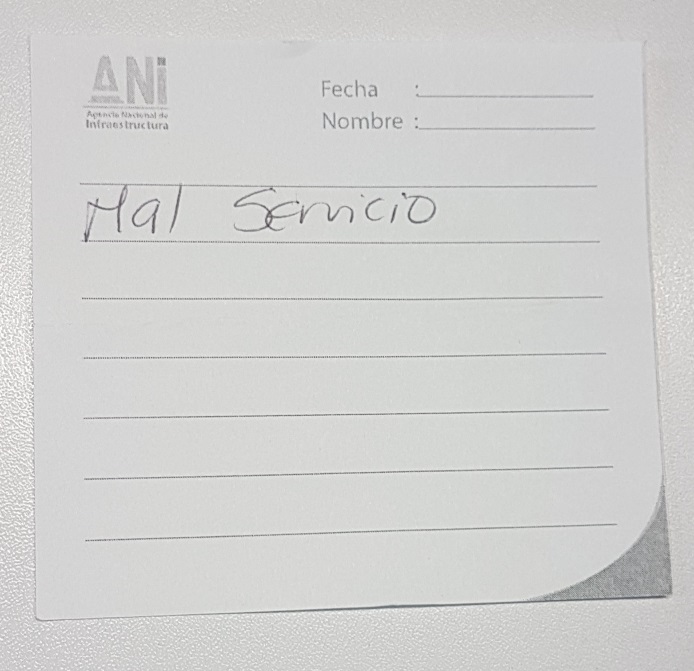 PLAN DE ACCIÓNQueremos poner en conocimiento de la ciudadanía, cada una de las actividades que el Grupo de Trabajo de Atención al Ciudadano se propuso adelantar durante la vigencia 2018, siempre bajo la óptica del mejoramiento continuo, para beneficio de la interacción de las partes interesadas en el conocimiento de nuestra misión y funciones como en la prestación de servicios y atención de trámites.Tabla No. 11 – Matriz – Plan Anticorrupción y de Atención al Ciudadano INTERVENCIÓN DE CONTROL INTERNO DISCIPLINARIOEn el tercer trimestre de la vigencia 2018 en ejercicio del control preventivo y de control posterior a respuestas de petición brindadas por servidores de la Agencia Nacional de Infraestructura, NO se dio inicio a la apertura de indagación preliminar por desatención al derecho fundamental de petición, situación similar a la ocurrida en el mismo periodo del año anterior.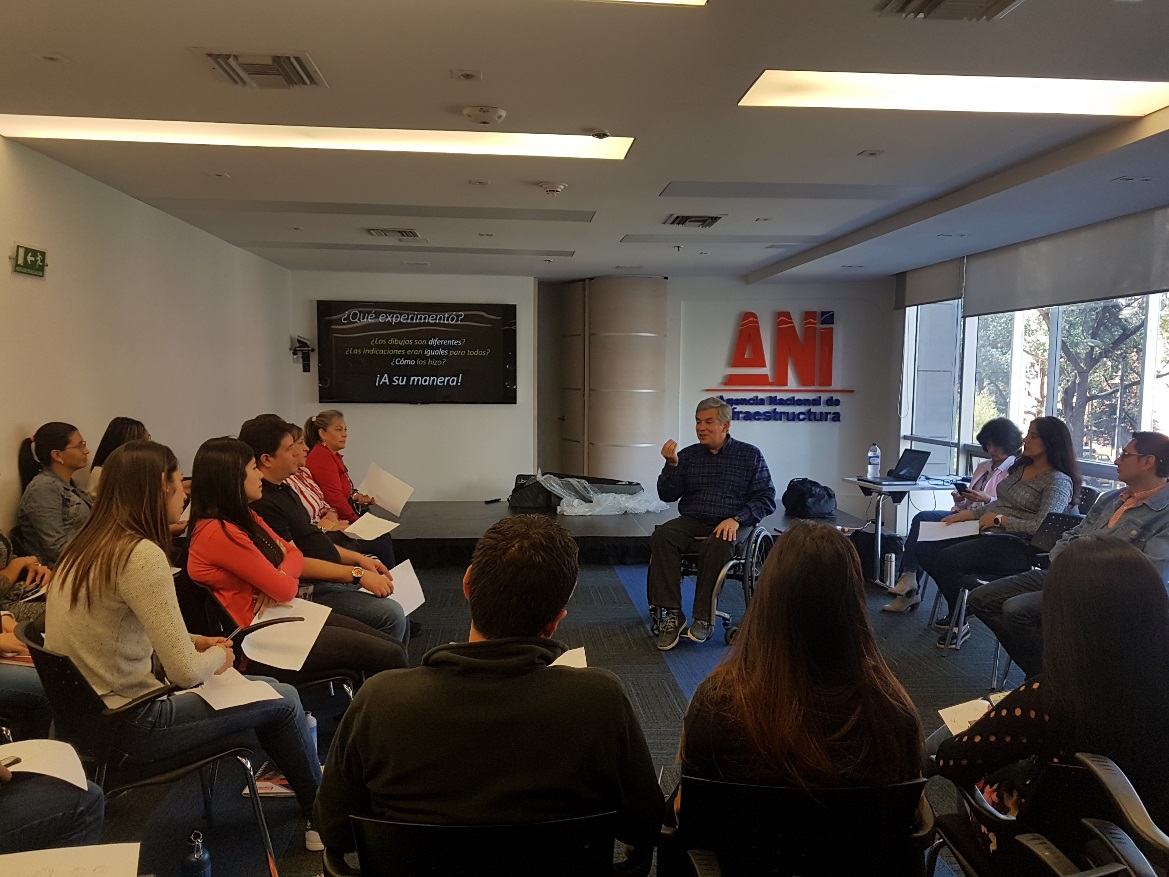 AÑOINGRESADOS% DE AUMENTOTIPIFICADOS% DE AUMENTO201353.6080%3.5230%201465.57522%3.306-6%201587.67133%3.3210.4%2016121.56638%4.86146%2017139.38514%4.464-1.83%GENERAL 2017%GENERAL 2018%CUMPLE76068%102970%CUMPLE / FUERA DE PLAZO11310%1117%EN TÉRMINO12812%14810%INCUMPLE/ SIN RESPUESTA10710%18413%TOTAL1108100%1472100%Vigencia 2018%Solicitud de Información21015%Derecho de Petición50836%Solicitud de Copias503%Solicitud de Entidad Pública19814%Acceso a la Información Pública645%Entes de Control423%Congreso363%Ejecución Contractual373%Quejas30%Reclamos15711%Certificaciones 463%Consulta181%Denuncias50%Sugerencias393%Tutela30%TOTAL1416100%SIN RESPUESTATOTAL%Cumple en término11764%Cumple fuera de término1910%Cumple sin anexo2111%Incumple sin respuesta2614%NRR11%total 184100%PETICION CONCESIÓN INTERVENTORIATOTAL%CUMPLE3260%CUMPLE/FUERA PLAZO611%EN TERMINO815%INCUMPLE/SIN RESPUESTA713%TOTAL53100%SEGUIMIENTO EN TÉRMINOTOTAL%Cumple5056%Cumple fuera de término2326%Cumple sin anexo44%Incumple sin respuesta78%NRR67%total 90100%PERCEPCIÓN DEL CIUDADANO EN ATENCIÓN PRESENCIALPERCEPCIÓN DEL CIUDADANO EN ATENCIÓN PRESENCIALPERCEPCIÓN DEL CIUDADANO EN ATENCIÓN PRESENCIAL¿La atención e información fue clara, oportuna y completa?Número de personas%SI5596%NO12%NO RESPONDE12%TOTAL57100%Calificación PúblicoAspectosNúmero de PersonasPorcentaje3 puntosOportuno, claro, de fondo y notificado1434%2 puntosOportuno, (no) claro, no completo o de fondo y notificado615%1 puntoNo oportuno, no claro, incompleto (completo), no de fondo (de fondo) y sin notificar2151%TOTAL41100%Plan de Acción - Atención al Ciudadano 2018Plan de Acción - Atención al Ciudadano 2018Plan de Acción - Atención al Ciudadano 2018Plan de Acción - Atención al Ciudadano 2018Plan de Acción - Atención al Ciudadano 2018Plan de Acción - Atención al Ciudadano 2018Plan de Acción - Atención al Ciudadano 2018ComponenteSubcomponente/ProcesosActividadesProductoResponsableFecha ProgramadaAvanceRacionalización de TrámitesRacionalización de TrámitesIdentificar nuevas cadenas de trámites Cadenas Identificadas GIT de Atención al Ciudadanodic-18 Se enviaron correos al Ministerio de Minas para retomar conversaciones, pero no hubo respuestaRacionalización de TrámitesRacionalización Tecnológica de TrámitesAdelantar mesa de trabajo para estudiar la viabilidad de que los trámites en materia portuaria sean totalmente en líneaMesa de trabajo (1)GIT de Atención al Ciudadanodic-18 Asistencia a DAFP para socializar esta actividad de racionalización quienes propusieron liderar la mesa de trabajo con las entidades intervinientes en el trámiteRacionalización de TrámitesRacionalización Tecnológica de TrámitesAjustar trámites registrados en SUIT Trámites ajustadosGIT de Atención al Ciudadanodic-18No se ha generado modificación o actualización de trámites Atención al CiudadanoEstructura AdministrativaPresentar el informe trimestral de PQSR al Comité MIPGInforme (4)GIT de Atención al CiudadanoEnero, abril, julio, octubre de 2018Presentado informe tercer trimestre 2018Atención al CiudadanoEstructura AdministrativaCapacitar en la estrategia de automatización del procedimiento de atención al ciudadano Capacitación (1)GIT de Atención al Ciudadanodic-18En etapa de pruebas y estabilización de la herramientaAtención al CiudadanoFortalecimiento de los Canales de AtenciónDifundir los canales de atención a ciudadanosCorreo electrónico (2) //e-card (2)GIT de Atención al Ciudadanodic-18Difundido por canal interno y externo  - se realizó campaña con el apoyo de la Oficina de Comunicaciones disponible en la intranet y en la página webAtención al CiudadanoFortalecimiento de los Canales de AtenciónOrganizar reunión interna ANI orientada a consolidar interoperabilidad con los equipos de atención al ciudadano de concesiones e interventorías.Reunión (1)GIT de Atención al Ciudadanodic-18Atención al CiudadanoTalento HumanoAfianzar la cultura de servicio al ciudadano – protocolos de servicio - lenguaje claro - derecho de peticiónActividadGIT de Atención al CiudadanoMarzo a diciembre 2018 Para el tercer trimestre se realizó una  charla sobre Derecho de petición y dos sesiones del ciclo de talleres de discapacidadAtención al CiudadanoNormativo y ProcedimentalAjustar procedimiento atención al ciudadano frente a cambio normativo que se presenteProcedimiento ajustadoGIT de Atención al Ciudadanodic-18No se ha presentado cambio normativo que implique el ajuste del procedimiento Atención al CiudadanoNormativo y ProcedimentalLevantar inventario de la Base de Datos a cargo del GIT atención al ciudadanoInventario (1)GIT de Atención al Ciudadanoago-18 La base de datos de atención al ciudadano se adelantó en el mes de junio y se entregó al área de GIT planeaciónAtención al CiudadanoRelacionamiento con el CiudadanoPresentar consolidado de informe de percepción ciudadanaInforme (1)GIT de Atención al Ciudadanojun-18Se realizó y publicó el Informe de Percepción en página web Transparencia y Acceso a la InformaciónLineamientos de transparencia pasivaPublicar informes PQRSInformes (4)GIT de Atención al CiudadanoEnero a Diciembre 2018Publicado  Informe 3er trimestreTransparencia y Acceso a la InformaciónLineamientos de transparencia pasivaRevisar e incluir en los casos que sea necesario la obligatoriedad de publicar en la página Web de la Entidad la información relacionada con transparencia en los procedimientos de las dependencias.Procedimiento actualizadoGIT de Atención al CiudadanoEnero a diciembre de 2018Se hizo inclusión en la página web de la política de transparencia, código de integridad y acuerdo de confidencialidad y transparencia  Transparencia y Acceso a la InformaciónCriterio Diferencial de AccesibilidadSocializar acciones a seguir para la atención a peticiones elevadas en lengua indígenaCharlas de capacitación (4)GIT de Atención al CiudadanoMarzo –Junio – Septiembre – Diciembre 2018Se realizó una charla en materia de lenguas nativasTransparencia y Acceso a la InformaciónMonitoreo del Acceso a la Información PúblicaInforme de solicitudes de acceso a la información en el informe trimestral de PQSR Informe (4)GIT de Atención al CiudadanoEnero, abril, julio, octubre de 2018 Se incluye en el Informe Trimestral publicadoParticipación CiudadanaProcesos de PlaneaciónSometer a consideración del público en general el proyecto del Plan Anticorrupción y Atención al Ciudadano 2018 para recibir sugerencias y observacionesObservacionesGIT de Atención al CiudadanoEnero-Abril de 2018 Ejecutado en enero de 2018